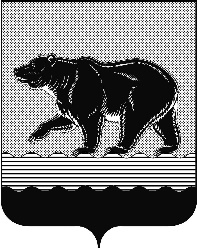 СЧЁТНАЯ ПАЛАТАГОРОДА НЕФТЕЮГАНСКА16 микрорайон, 23 дом, помещение 97, г. Нефтеюганск, 
Ханты-Мансийский автономный округ - Югра (Тюменская область), 628310  тел./факс (3463) 20-30-55, 20-30-63 E-mail: sp-ugansk@mail.ru www.admugansk.ru Заключение на проект изменений в муниципальную программу   «Доступная среда в городе Нефтеюганске»Счётная палата города Нефтеюганска на основании статьи 157 Бюджетного кодекса Российской Федерации, Положения о Счётной палате города Нефтеюганска, утверждённого решением Думы города Нефтеюганска от 27.09.2011 № 115-V, рассмотрев проект изменений в муниципальную программу города Нефтеюганска «Доступная среда в городе Нефтеюганске» (далее по тексту – проект изменений, муниципальная программа), сообщает следующее:1. При проведении экспертно-аналитического мероприятия учитывалось наличие экспертизы проекта изменений:1.1. Департамента финансов администрации города Нефтеюганска на предмет его соответствия бюджетному законодательству Российской Федерации и возможности финансового обеспечения её реализации из бюджета города Нефтеюганска.1.2. Департамента экономического развития администрации города Нефтеюганска на предмет соответствия:- муниципальной программы Порядку принятия решения о разработке муниципальных программ города Нефтеюганска, их формирования, утверждения и реализации, утверждённому постановлением администрации города Нефтеюганска от 18.04.2019 № 77-нп «О модельной муниципальной программе города Нефтеюганска, порядке принятия решения о разработке муниципальных программ города Нефтеюганска, их формирования, утверждения и реализации» (далее по тексту – Порядок от 18.04.2019 
№ 77-нп);- программных мероприятий целям муниципальной программы;- сроков её реализации задачам;- целевых показателей, характеризующих результаты реализации муниципальной программы, показателям экономической, бюджетной и социальной эффективности;- требованиям, установленным нормативными правовыми актами в сфере управления проектной деятельностью.Предоставленный проект изменений соответствует Порядку от 18.04.2019 № 77-нп.  	3. Проектом изменений планируется увеличить объём финансирования муниципальной программы за счёт средств местного бюджета в 2020 году на 1 032,802 тыс. рублей, в том числе: 3.1. Департаменту образования и молодёжной политики администрации города Нефтеюганска по программному мероприятию «Обеспечение выполнения комплекса работ по повышению уровня доступности приоритетных объектов и услуг в приоритетных сферах жизнедеятельности инвалидов и других маломобильных групп населения» в сумме 97,568 тыс. рублей на поставку оборудования (беспроводная кнопка вызова персонала 
(с приёмником и тактильной табличкой), пандус складной, поручень телескопический, пандус откидной, наклейки, тактильная пиктограмма, лента сигнальная) в МАДОУ «Детский сад № 26 «Радость»;3.2. Департаменту жилищно-коммунального хозяйства администрации города Нефтеюганска по программному мероприятию «Приспособление жилых помещений инвалидов и общего имущества в многоквартирных домах, 
с учётом потребностей инвалидов и обеспечения их доступности для инвалидов» на сумму 935,234 тыс. рублей, из них: - на выполнение проектных работ по установке подъёмника в тамбуре подъезда многоквартирного дома в сумме 270,234 тыс. рублей;- на выполнение проектных работ по установке пандуса на крыльце многоквартирного дома. 4. Финансовые показатели, содержащиеся в проекте изменений, соответствуют расчётам, представленным на экспертизу.По результатам экспертизы замечания отсутствуют, предлагаем направить проект изменений на утверждение. Заместитель председателя 						       Э.Н. Хуснуллина Исполнитель:инспектор инспекторского отдела № 1Счетной палаты города НефтеюганскаТатаринова Ольга Анатольевнател. 8 (3463) 20-30-54Исх. СП-412-0от 21.09.2020